GRUPA „BIEDRONKI” 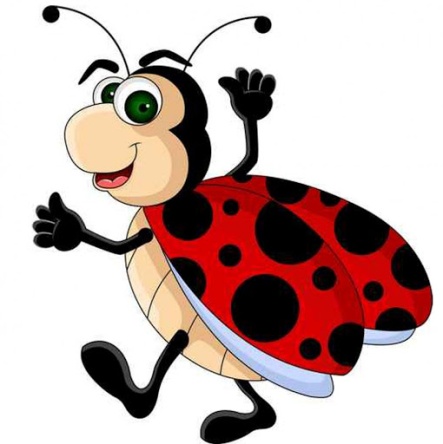 TEMAT TYGODNIA: Jak powstaje książka?Karta numer 25Temat dnia: W bibliotece.Supełkowa biblioteka” – działanie dzieci. Dzieci, wykorzystując kącikksiążki, organizują w nim bibliotekę. Pod kierunkiem Rodzicaprzygotowują napis: Biblioteka, wspólnie ustalają zasady .Przywitanie i rozgrzewka link poniżej☺https://www.youtube.com/watch?v=l78D-0TKWBMKłótnia książek – rozmowa na temat treści opowiadania Łukasza Bernady                           i ilustracji w Cz 64–65. Kłótnia książekŁukasz BernadyW sobotę w bibliotece zrobił się szum. To kolorowe książki dla dziecikłóciły się między sobą. – Ja jestem najciekawsza – przechwalała się historia o piratach. – Opowia-dam o niesamowitych przygodach! – Nieprawda! – odpowiedziała inna. – U mnie można przeczytać informacjeo dinozaurach. Dzieci wolą dinozaury niż piratów. – Nie macie racji! –krzyknęła następna. – Najciekawsze są nowe modele aut! Potem włączyły się też inne książki. Już nikt nikogo nie słuchał. Orozwiązanie poproszono mądrą księgę baśni. – Zanim odpowiem – rzekła – wykorzystam czar wróżki z bajki i zabiorę was w podróż po naszym miasteczku. Wypowiedział zaklęcie i okno się uchyliło, a książki wyfrunęły jak ptaki, machając okładkami. Nastał wieczór i w wieluoknach paliły się światła. Książki zaglądały do mieszkań. W jednym dzieciczytały historię przygodową. W drugim dziewczynka siedziała nad stronicami o ciastkach i wypiekach. Jeszcze w innym pan trzymał w rękach powieść. – Tam nie lecimy – oznajmiła księga baśni, wskazując biały domek. – Tamnie ma książek. Muszą się najpierw o nas dowiedzieć. Zajrzały do wielu okien i przekonały się, że ludzi interesują bardzo różneksiążki. Po powrocie milczały zawstydzone. Nikt nie czytał o piratach,dinozaurach, czy samochodach. – Czytelnicy lubią różne książki – uspokajała księga baśni. – A to oznacza,że każda z nas jest ważna. – Naprawdę?! – zapytały z niedowierzaniem. – Tak. Tylko dla kogoś innego. W poniedziałek rano pierwsza zjawiła się pani bibliotekarka. Wkrótce przy-były również dzieci ze szkoły z wychowawczynią. Gdy się zapisywały dobiblioteki, jeden z chłopców powiedział: – Mieszkam niedaleko. My nie mamy książek. Czy mogę wypożyczyć odrazu trzy? – Oczywiście! A które byś chciał? – O piratach, o samochodach i… o dinozaurach! Dzieci odpowiadają na pytania N., np. Jak nazywa się miejsce, w którym byłyksiążki?; O co pokłóciły się książki?; Kto pomógł rozwiązać problem?; Cozrobiła księga z bajkami, by pogodzić książki?; Popatrzcie na ilustrację wksiążce. Co można robić w bibliotece?; Jak należy zachowywać się w bibliotece?Po rozmowie dzieci wykonują kolejne ćwiczenia w Cz 64–65. Książki na półkach” – zabawa dydaktyczna z wykorzystaniem KP4.2. Dzieckowykonuje polecenia przy swojej półce, układa osiem książek, jedną obok drugiej. Wykonuje kolejne polecenia: Policzcie książki na półce; Podpisz półkę właściwą liczbą; Połóż na pozostałych półkach po tyle samo książek co na tej; Na każdej półce połóż jeszcze po jednej książce. Ile jest książek na półce?.Prezentacja liczby 9, dziecko opowiada, jak wygląda, odszukuje ją wśród innych liczb i umieszczają na końcu szarfy – „półki”. Dzieci określają, jaka książka stoi jako pierwsza, druga, itd. Wskazuję trzecią, piątą, siódmą, dziewiątą książkę. Za pomocą liczb oznaczają kolejność książek na półce. Określa, ile jest książek dużych, ile małych i ile to razem (albumów i książek z bajkami itp.). Na koniec wykonuje ćwiczenia z KP4.2